Lettera ApertaAl sindaco di Ustica
All’assessore al bilancio 
Al segretario comunaleOGGETTO: Cumulo gettone di presenza e indennità di funzione assessore comunale.Nel 2015, in occasione della liquidazione dei gettoni di presenza  ai consiglieri comunali, avevamo già sollevato perplessità e chiesto chiarimenti in merito al cumulo del gettone di presenza e dell’indennità di funzione di assessore comunale, purtroppo senza riposta.Quanto avevamo rappresentato trova conferma nell’articolo 19, comma 10, della Legge regionale 23 dicembre 2000, n. 30 “Norme sull’ordinamento degli Enti Locali in Sicilia” secondo cui: “Agli amministratori ai quali viene corrisposta l'indennità di funzione  non è dovuto alcun gettone per la partecipazione a sedute degli organi collegiali del medesimo ente, né di commissioni che di quell'organo costituiscono articolazioni interne ed esterne”. I cittadini si chiedono se chi è stato causa di un dissesto finanziario per cattiva amministrazione e conseguentemente fatto lievitare al massimo consentito tutte le tasse comunali, portando al minimo  i servizi pubblici locali, possa ancora percepire gettoni di presenza, indennità e/o  “prebende” varie?Di seguito un estratto della determinazione del capo del 1° Settore Affari  Generali n. 69 del 28/12/2017 avente per oggetto: Liquidazione gettoni di presenza ai Consiglieri per sedute Consiglio Comunale – Anno 2017.OMISSISD E T E R M I N Adi liquidare e pagare ai Consiglieri comunali sotto indicati, qualegettone di presenza, la somma a fianco di ciascuno segnata per la partecipazione alle sedute delConsiglio Comunale per il periodo gennaio - dicembre 2017, nella misura di €. 15,68 a seduta:1. ZANCA VITO                              N. 3 €. 47,042. AILARA CLELIA                        N. 5 €. 78,403. SALERNO VITTORIA                N. 5 €. 78,404. MANCUSO RENATO                 N. 4 €. 62,725. CAMINITA FELICE                    N. 5 €. 78,406. TRANCHINA CLEMENTINA   N. 5 €. 78,407. LUPO PATRIZIA                        N. 4 €. 62,728. D'ARCA FRANCESCO              N. 4 €. 62,729. VENA MANUELA                      N. 5 €. 78,4010. CASERTA CARMELA             N. 5 €. 78,4011. BELLAVISTA MARIO             N. 1 €. 15,68Dare atto che complessiva spesa ammontante a €. 721,28 trova imputazione al capitolo 14.02:“Indennità Presidente e gettoni di presenza consiglieri comunali” e la somma di €. 61,40 relativa all’IRAP per €. 8,50% sul cap. 14.04: “IRAP su indennità organi istituzionali dell’Ente”, del Bilancio di Previsione del corrente esercizio ove è prevista la necessaria disponibilità.Pietro Berucci      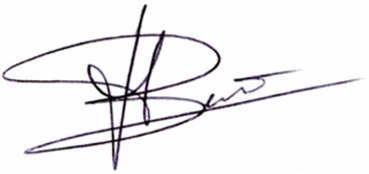 